INDICAÇÃO Nº 3052/2016Sugere ao Poder Executivo Municipal a roçagem da área pública localizada na Rua da Lentilha, defronte o nº 534, no Jardim Pérola. Excelentíssimo Senhor Prefeito Municipal, Nos termos do Art. 108 do Regimento Interno desta Casa de Leis, dirijo-me a Vossa Excelência para sugerir que, por intermédio do Setor competente, seja executada a roçagem da área pública localizada na Rua da Lentilha, defronte o nº 534, no Jardim Pérola.Justificativa:Conforme reivindicação da população, este vereador solicita a limpeza e roçagem da área pública acima mencionada, uma vez que há mato alto e sujeira no local, o que vem ocasionando o aparecimento de bichos peçonhentos e insetos nas casas próximas. Solicito URGÊNCIA no atendimento desta indicação.Plenário “Dr. Tancredo Neves”, em 20 de maio de 2.016.FABIANO W. RUIZ MARTINEZ“Pinguim”-vereador-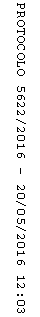 